Добрый день, уважаемые студенты группы 34. « Продавец, контролёр- кассир». Сегодня 07.11.2020.Суббота   Дистанционное обучение по МДК 01.01. «Розничная торговля непродовольственными товарами» 6 час ( часы 81-- 86)Тема урока «Товары бытовой химии, классификация, ассортимент, показатели качества, маркировка, упаковка, хранение». Готовые работы сфотографировать и отправить результаты на почту tika.71@mail.ru или личное сообщение в ВАТСАП.За задания вы должны получить 1 оценку, если до конца дня ( до 16-00)не будут выполнены все задания, в журнал будут выставлены неудовлетворительные оценки .Преподаватель Щапова С.А.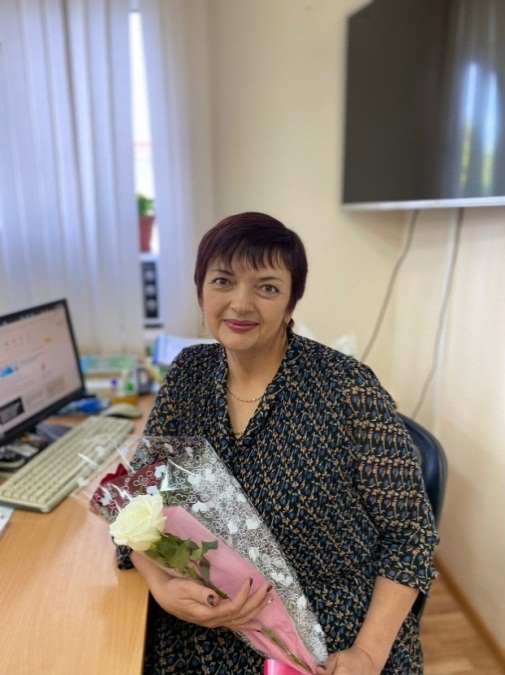 Литература:Учебная:А.Н. Неверов. Товароведение непродовольственных товаров. Учебник. М.: «АКАДЕМИЯ», 2010.Нормативная: ГОСТ 25644-96 Средства моющие синтетические порошкообразные. Общие технические требования.Дополнительная литература:Николаева М.А. Теоретические основы товароведения. Учебник для студентов СПО. Ростов н/Д., Феникс, 2008.ЦОРы: Интернет ресурсы: http://www.znaytovar.ru/Задание 1. Кратко законспектировать данный материал в тетрадь Задание 2. Письменно ответить на вопросы в конце инструкции. 1. Товары бытовой химии: понятие, назначение, классификация.2. Состояние, перспективы развития рынка товаров бытовой химии.3. Моющие средства: понятие, состав, классификация и характеристика ассортимента.1) Товары бытовой химии (бытовые химические товары) объединяют в себе товары различного назначения, материалы для которых получены путем синтеза или химических преобразований. Основные товары бытовой химии: средства для стирки и мытья, лакокрасочные товары, клеящие материалы, средства для ухода за одеждой и обувью, автокосметика, удобрения, активаторы и стимуляторы роста растений, средства для борьбы с насекомыми и грызунами и абразивные материалы.Назначение товаров бытовой химии разнообразно: их применяют для строительства, ремонта и благоустройства жилья; для ухода за жилищем и предметами домашнего обихода; для выращивания и ухода за растениями; горюче-смазочные материалы.2) Рынок чистящих и моющих средств, в силу постоянного спроса потребителей на эту продукцию, восстанавливает свои позиции после кризиса. Возобновилось бурное развитие сегмента дорогих узкоспециализированных средств. Сейчас потребитель предпочитает разумный, проверенный подход: оптимальное сочетание цены и качества, а, следовательно, и универсальность.Средства бытовой химии подразделяются на три основных ценовых категории:* Низкая («Капелька», «Дося», «Золушка», «Минута»)* Средняя («Миф», «Sortie», «Tide», «Deni», «Аос», «Бинго», Е, Pril, «Фейри», Aqualon и др.)* Высокая (Persil, Ariel, Bagi и др.)Основными странами экспортерами являются Украина и Казахстан.Основными странами-импортерами являются США, Польша и Литва.Безусловными лидерами на рынке чистящих средств России являются две крупные интернациональные компании:* Procter&Gamble - является владельцем крупного предприятия по производству моющих средств - Новомосковскбытхим.* Henkel - владеет предприятиями «Эра» в г. Тосно и г. Энгельсе, а также в 2001 году приобрела третье российское предприятие ОАО «Пемос» в г. Пермь.Среди российских производителей также есть крупные предприятия, такие как ООО «Нэфис» г. Казань, ОАО «Весна» г. Самара, ОАО «Концерн Калина» г. Омск, которые стабильно наращивают объем производства и продаж и имеют хорошие перспективы на рынке в будущем.Стабильность рынка связана с тем, что чистящие и моющие средства- товары необходимые. Поэтому потребитель продолжает их покупать, возрастает потребность в дорогих и узкоспециализированных средствах, предназначенных для различных поверхностей. Это связано с ростом доходов населения, покупкой дорогостоящей бытовой техники и материалов для отделки дома, которые требуют специального ухода.Категория средств для мытья посуды активно растет, причем преимущественно за счет динамично развивающегося сегмента бальзамов. Компания Хенкель первой вплотную занялась этой категорией и вывела на рынок новое средство для мытья посуды «Пемолюкс Нежные Руки» с глицерином и Алоэ Вера, а также начала производство нового продукта PrilPower. Инновационные продукты, как правило, приходят к нам с западного рынка, где производители экспериментируют с упаковкой и рецептурами. Основная цель - создать продукт, который был бы эффективным и максимально экономил время на уборке. Появляются двухфазные продукты, по-прежнему актуальны экосберегающие, биоразлагаемые продукты. На российском рынке только начинают появляться продуты, соответствующие основным европейским тенденциям. Это наличие антибактериальных комплексов, а рецептурах, гипоаллергенные, дерматологические протестированные рецептуры, органически разлагаемые рецептуры биоразлагаемая упаковка, экологически чистая бытовая химия, эффективно справляющаяся с загрязнениями, природные ингредиенты, минералы, растительные компоненты, концентрированные формулы.В настоящее время тренд экологически и безопасности моющих и чистящих средств на российском рынке выражен слабо, это связано с невниманием российских потребителей к проблемам окружающей среды. В ближайшее время можно предположить активное развитие следующих тенденциях в рецептурах на рынке чистящих и моющих средств: антибактериальные компоненты, природные чистящие компоненты (лимон, сода).Также эксперты рынка отмечают увеличивающийся интерес потребителей к кондиционерам для белья. Это обусловлено ростом культуры потребления средств для стирки, требований потребителя к состоянию одежды после стирки, а также эмоциональной составляющей: имеется в виду положительные эмоции, обусловленные свойствами продукта- разнообразие ароматов, мягкость, нежность. Потребители все чаще начинают пользоваться кондиционерами для белья, этот рынок стабильно растет. Бренд Vernel является одним из основных генераторов этого роста. Одним из оснавных трендов развития рынка СМС - увеличение объемов жидких средств для стирки. Именно в этом сегменте следует ждать инновационных продуктов. Происходит вытеснение порошковообразных, разрабатываются более универсальные жидкие средства для стирки. Преимущество этих средств в том, что жидкие средства лучше растворяются в воде при более низкой температурах, а также возможность использовать данные средства для ухода за деликатными вещами, а также более концентрированная формула, чем у порошков, что позволяет экономить деньги потребителя (например PersilGel).3) Моющие средства подразделяют на мыло хозяйственные и туалетные, синтетические моющие средства (CMC), вспомогательные средства для стирки, чистящие средства.Мыло - смесь водорастворимых солей, жирных кислот (натриевых и калиевых), часто с добавками, обладающих моющим действиям. Хозяйственное мыло - натриевые соли жирных кислот, часто с добавками других веществ. Основное сырьё для производства хозяйственного мыла - продукты переработки жиров (натуральные жиры: говяжий, бараний, свиное сало), полезные добавки, красители, парфюмерные композиции. Получают путем нейтрализацией жирных кислот содой. Хозяйственное мыло классифицируют по содержанию жирных кислот (72, 70, 65% наиболее высококачественное 72%).Синтетические моющие средства содержат от 20 до 40% поверхностно- активных веществ, а так же другие полезные добавки (оптические отбеливатели, антистатики, различные биодобавки для удаления белковых загрязнений, дезинфицирующие вещества и др.).Главной составной частью моющих средств являются ПАВ, растворы которых обладают моющим действием. Применяются анионоактивные и катионоактивные ПАВ.По способу применения и в зависимости от типа стирки и типа стиральной машины СМС подразделяют на средства с пониженным пенообразованием (для машин барабанного типа) и средства с ненормируемым пенообразованием (для машин активаторного типа и ручной стирки).По назначению: для стирки изделий из хлопковых и льняных волокон, из шерстяных, шелковых, искусственных и синтетических волокон, универсальные средства и средства комплексного действия;По консистенции: порошкообразные, пасты, жидкие.По наличию дополнительного эффекта: с отбеливанием, с антистатическим эффектом.Вспомогательные средства для стирки: отбеливающие, подсинивающие, антистатики, для подкрахмаливания, водосмягчающие средства.Ассортимент средств для чистки представляет обширную группу товаров, их также можно подразделить на абразивные и безабразивные. В состав средств для чистки входят щелочные соли, растворители, дезинфицирующие средства.Средства для чистки классифицируют по назначению на следующие виды:- для удаления пятен и чистки одежды;- для ухода за мебелью;- для ухода за автомобилями, мотоциклами, велосипедами;- средство ухода за полами.Товары бытовой химииК товарам бытовой химии относят клеи, абразивные изделия, лакокрасочные товары, моющие средства, средства для чистки и по уходу за изделиями из кожи, осветительные и смазочные материалы, удобрения минеральные, химические средства защиты растений, средства для борьбы с бытовыми насекомыми и грызунами, дезинфицирующие средства, инструменты для малярных работ и др.Клеящие материалыКлеи подразделяют:— по назначению (одноцелевые и универсальные);— по консистенции (твердые, жидкие, порошкообразные);— по способу сушки (холодного и горячего отвердевания);— по характеру склеивания (обратимые, необратимые);— по природе клеящего материала (растительного, животного, минерального происхождения, синтетические).Клеи растительного происхождения. Обойный — смесь декстрина и крахмала с добавлением медного купороса и антисептика.Клеи животного происхождения: мездровый клей, костный и казеиновый.Казеиновый клей представляет собой смесь казеина (белок обезжиренного молока), гашеной извести, соды, медного купороса и других компонентов.Клеи минерального происхождения. Водный раствор силикатов натрия и калия (жидкое стекло) используется в качестве канцелярского клея.Клеи синтетические получают растворением термопластичных и термореактивных смол в органических растворителях. Синтетические клеи универсальны, обладают высокой клеящей способностью, водоустойчивостью и устойчивостью к действию микроорганизмов.Абразивные изделияАбразивные изделия применяют для шлифования и полирования поверхностей разных материалов, а также для правки и заточки инструментов.Абразивные изделия классифицируют по применяемому материалу: искусственные абразивные материалы (карбид кремния, техническое стекло дробленое и просеянное и др.), синтетические материалы (синтетические кристаллы алмаза, получаемые из графита с никелем), природные абразивные материалы (пемза, наждак, кварц).Абразивные материалы различают по твердости по минералогической шкале (шкала Мооса). Шкала состоит из 10 минералов: самый твердый — алмаз (10 баллов), самый мягкий — тальк (1 балл).По зернистости различают абразивные материалы крупнозернистые, шлифпорошки и микропорошки.Абразивные материалы закрепляют на жесткой или гибкой основе.Абразивные материалы выпускают в виде кругов, брусков, шлифовальных шкурок и паст.Лакокрасочные товарыСырьем для производства лакокрасочных товаров являются продукты переработки нефти, каменного угля и газов.Лакокрасочные товары — это олифы, красочные составы, лаки, эмали, пигменты и вспомогательные материалы — шпатлевки, грунтовки, замазки, сиккативы, растворители и др.Лакокрасочные товары при высыхании образуют пленки, которые защищают поверхности от воздействий окружающей среды и улучшают их эстетические свойства.Олифы — пленкообразующие и связующие материалы на основе природных и синтетических масел. Олифы подразделяются по сырью на натуральные, полунатуральные и искусственные.Лаки — растворы пленкообразующих веществ в органических растворителях. При высыхании лаки образуют прозрачные, твердые, блестящие пленки. Пленкообразующим веществом в лаках служат синтетические и естественные смолы, олифы, битумы. В качестве растворителей применяют спирт, ацетон, скипидар; разбавители — уайт-спирит, бензол. Лаки выпускают в широком ассортименте — различные по природе пленкообразующего вещества, по назначению, по цвету, по условиям применения.Пигменты, или сухие краски, — органические или минеральные красящие вещества, не растворимые в воде, в маслах, в лаках. Основные свойства пигментов: цвет, укрывистость (кроющая способность), красящая способность (интенсивность), светостойкость, маслоемкость, дисперсность (степень измельчения частиц), токсичность, химическая устойчивость. Пигменты бывают ахроматические (белые, черные, серые) и хроматические (желтые, красные, синие, коричневые, зеленые).Масляные краски представляют собой перетертую смесь пигментов, олифы, наполнителей. Большинство масляных красок высыхает не позднее чем через 24 ч. Масляные краски различают по назначению (для внутренних и наружных работ), по виду связующего вещества, по цвету, по консистенции (густотертые, жидкотертые — готовые к употреблению).Эмалевые краски получают растиранием пигментов или их смеси с наполнителями пластификаторов в лаках. Эмали подразделяют по виду применяемого лака (масляные, глифталевые, пентафталевые, нитроэмали и др.).Водные краски представляют собой суспензии пигментов в водных растворах связующих веществ. Водные краски подразделяют по виду связующего вещества на клеевые, казеиновые, силикатные, известковые.Вспомогательные лакокрасочные материалы.Сиккативы — вещества, которые добавляют в состав маслосо-держащих лакокрасочных материалов для ускорения высыхания.Растворители, разбавители — ацетон, уайт-спирит, скипидар, разбавители для масляных красок и др.Материалы для отделочных работ — грунтовки, шпатлевки, замазки.Моющие средстваМоющие средства подразделяют на мыло хозяйственное и туалетное, синтетические моющие средства, вспомогательные средства для стирки.Хозяйственное мыло — натриевые соли жирных кислот, часто с добавками других веществ, обладающие моющим действием.Основное сырье для производства хозяйственного мыла — продукты переработки жиров. Хозяйственное мыло классифицируют по содержанию жирных кислот (72, 70 и 65 %), наиболее высококачественное — 72 %-е.Синтетические моющие средства (CMC) содержат от 20 до 40 % поверхностно-активных веществ, а также другие полезные добавки (оптические отбеливатели, антистатики, дезинфицирующие вещества, различные биодобавки для удаления белковых загрязнений и др.).Особенность порошков с биодобавками заключается в том, что их можно использовать при температуре до 60°С, при рН от 7 до Пед.CMC классифицируют по консистенции — порошкообразные, жидкие, пасты; по назначению — для изделий из хлопка и льна, для изделий из шерсти, шелка, искусственных и синтетических волокон, универсальные.Универсальные CMC пригодны для стирки тканей всех видов, содержат ПАВ до 10 %, водородный показатель — рН 9,5, в них обычно добавляют оптический отбеливатель.Вспомогательные средства для стирки: отбеливающие, подсинивающие, антистатики, для подкрахмаливания, водосмягчающие средства.Средства для чистки классифицируют по назначению:— для чистки кухонной посуды, ванн, раковин, плиток керамических;— для удаления пятен и чистки одежды;— для ухода за мебелью;— для ухода за автомобилями, велосипедами, мотоциклами;— средства для ухода за полами.Ассортимент средств представляет обширную группу товаров, их также можно подразделить на абразивные и безабразивные, Кроме поверхностно-активных веществ, в состав средств для чистки входят щелочные соли, растворители, дезинфицирующие средства. По консистенции чистящие средства бывают порошкообразными, в виде паст и жидкие.Минеральные удобренияСлужат для увеличения роста растений и урожайности. Основные химические элементы, применяемые в качестве удобрений, — азот, калий, фосфор. Минеральные удобрения выпускаются одно-компонентные и смешанные комплексные; обыкновенные и концентрированные; жидкие, гранулированные и порошкообразные.Кроме минеральных в продажу поступают органические и бактериальные удобрения (торф, азотобактерин и др.).Микроудобрения — химические элементы (марганец, бор, медь, цинк и др.), необходимые растениям в небольшом количестве.Средства для борьбы с вредителями (инсектициды) — к ним относят энтобактерин, децис, карате и др.Средства для борьбы с сорными растениями (гербициды) — раундап, ленацил и др.Средства для борьбы с бытовыми насекомыми, грызунами, дезинфицирующие средства, дезодорантыСредства для борьбы с бытовыми насекомыми — для уничтожения тараканов, летающих насекомых, моли, мебельного жука-точильщика, мышей и крыс — боракс, бура, дихлофос, древотокс, зоокумарин.Дезинфицирующие средства — монохлорамин, хлорная известь, жидкость «Белизна» и др.Дезодоранты — средства для очистки и освежения воздуха в жилых и общественных помещениях. Выпускают в виде таблеток, в аэрозолях.Вопросы для самоконтроля ( ответить письменно в тетради )Вопросы 1.Какие предприятия являются основными производителями товаров бытовой химии?2.Какие торговые марки товаров бытовой химии представлены в ассортименте торговых предприятий?3.Раскажите о требованиях, предъявляемых к товарам бытовой химии?На какие группы классифицируют клеи по природе клеящего материала?Каково назначение абразивных материалов?Назовите ассортимент лакокрасочных товаров. Что является основным сырьем для их производства?В чем заключается особенность порошков с биодобавками?Какие основные химические элементы применяются в качестве удобрений?Для чего предназначены средства для борьбы с бытовыми насекомыми, грызунами, дезинфицирующие средства, дезодоранты10. Какие предприятия являются основными производителями товаров бытовой химии?11. .Какие торговые марки товаров бытовой химии представлены в ассортименте торговых предприятий?12.Раскажите о требованиях, предъявляемых к товарам бытовой химии?